NAVODILO ZA DELO PRI POUKU NEMŠČINE V 7. RAZREDUUčenci, pozdravljeniker pouk nekaj časa ne bo potekal v šoli, vam podajam navodila, kaj boste v tem času naredili doma.V šolski zvezek prepišite povedi iz priloženega učnega lista z rešitvami, npr. prva naloga:»Was ist richtig?« Eva ist krank.  Sie hat Grippe.                rešitev je:  c) ist-hatDo naslednjega petka prepišite  v šolski zvezek  vse naloge. Ko boste vse prepisali, mi sporočite, da vam pošljem rešitve. Morebitne napake si sami popravite, zato glagola „sein“ in „haben“ vpisujte s svinčnikom. Ko boste popravili vse napake, glagola „sein“ in „haben“ prevlecite z drugo barvo (npr. z rdečo).Spletne strani, kjer najdete veliko brezplačnih interaktivnih vaj, brezplačnih slušnih posnetkov, učnih pripomočkov,  itd. so npr.:www.e-gradiva.com   SPRICHST DU DEUTSCH? 1https://www.youtube.com/watch?v=1DfYc0chksM&t=161s   https://www.youtube.com/watch?v=pkKdtVDHcjAKVIZ:https://www.youtube.com/watch?v=GxA4jDoZMckTudi spletna stran založbe Rokus in Modrijan je v tem času prosto dostopna za vse. Najdete lahko veliko spletnih nalog, s katerimi lahko utrjujete različno besedišče ali pa se naučite nekaj novega. Spletna stran omogoča celodnevni dostop do vseh elektronskih in interaktivnih gradiv (učbenikov, delovnih zvezkov, samostojnih delovnih zvezkov in vadnic), ne glede na to, gradivo katere založbe uporabljate.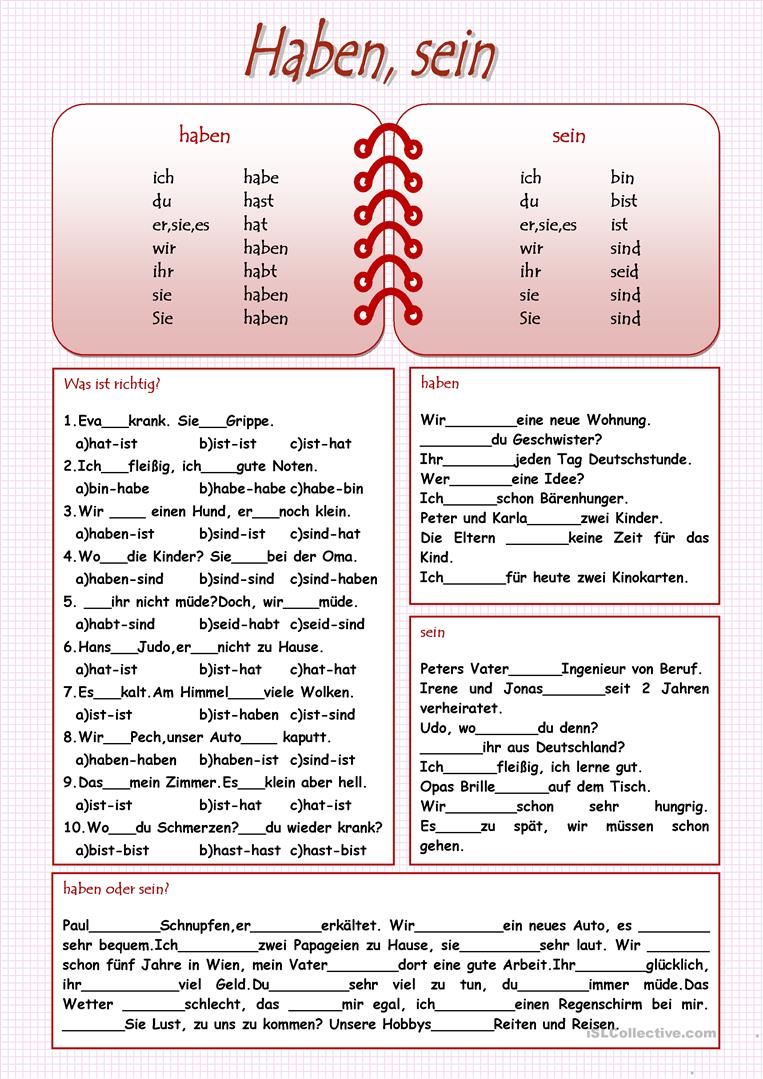 Za vsa nadaljnja navodila ali informacije me lahko kontaktirate na elektronski naslov:                                  alenka.mejas@os-velikapolana.siŽelim vam uspešno in ustvarjalno deloLep pozdrav, Alenka Mejašučiteljica nemščine